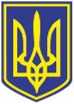 УКРАЇНАЧОРНОМОРСЬКА МІСЬКА РАДАВИКОНАВЧИЙ КОМІТЕТР І Ш Е Н Н Я     12.09.2022                                                              234Про затвердження Порядку організації вітамінізованого сніданку, Орієнтовного асортименту вітамінізованого сніданку для здобувачів освіти-учнів 1-5 класів закладів загальної середньої освіти Чорноморської міської ради Одеського району Одеської області, Порядку організації гарячого харчування та/або надання продуктової допомоги, Орієнтовного асортименту продуктової допомоги для здобувачів освіти закладів дошкільної та загальної середньої освіти Чорноморської міської ради Одеського району Одеської області пільгової категорії та  з сімей, які опинилися у складних життєвих обставинах, у 2022-2023 навчальному році на період дії правового режиму воєнного стануВідповідно до Міської цільової програми соціального захисту та надання соціальних послуг населенню Чорноморської міської територіальної громади на 2021-2025 роки, затвердженої рішенням Чорноморської міської ради Одеського району Одеської області                від 24.12.2020 № 16-VIII (зі змінами),  на підставі постанови Кабінету Міністрів України                  від 02.02.2011 № 116 «Про затвердження Порядку надання послуг з харчування дітей у дошкільних, учнів у загальноосвітніх та професійно-технічних навчальних закладах, операції з надання яких звільняються від обкладання податку на додану вартість» (зі змінами), постанови Кабінету Міністрів України від 24.03.2021 №305 «Про затвердження норм та Порядку організації харчування у закладах освіти та дитячих закладах оздоровлення та відпочинку» (зі змінами), керуючись статтями 34, 42 Закону України «Про місцеве самоврядування в Україні»,виконавчий комітет Чорноморської міської ради Одеського району Одеської області  вирішив:1. Затвердити:1.1. Порядок організації вітамінізованого сніданку для здобувачів освіти-учнів 1-5 класів закладів загальної середньої освіти Чорноморської міської ради Одеського району Одеської області  у 2022-2023 навчальному році  на період дії правового режиму воєнного стану (додаток 1).1.2. Орієнтовний асортимент вітамінізованого сніданку для здобувачів освіти-учнів 1-5 класів закладів загальної середньої освіти Чорноморської міської ради Одеського району Одеської області у 2022-2023 навчальному році на період дії правового режиму воєнного стану (додаток 2).1.3. Порядок організації гарячого харчування та/або надання продуктової допомоги для здобувачів освіти закладів дошкільної та загальної середньої освіти Чорноморської міської ради Одеського району Одеської області пільгової категорії та  з сімей, які опинилися у складних життєвих обставинах, у 2022-2023 навчальному році на період дії правового режиму воєнного стану (додаток 3).1.4. Орієнтовний асортимент продуктової допомоги для здобувачів освіти закладів дошкільної та загальної середньої освіти Чорноморської міської ради Одеського району Одеської області пільгової категорії та  з сімей, які опинилися у складних життєвих обставинах, у 2022-2023 навчальному році на період дії правового режиму воєнного стану (додаток 4).2. Контроль за виконанням даного рішення покласти на заступника міського голови   Романа Тєліпова.          Міський голова                                                                                             Василь ГУЛЯЄВПОГОДЖЕНО: Заступник міського голови 						Роман ТЄЛІПОВКеруюча справами 							Наталя КУШНІРЕНКО Начальник УДРП та ПЗ						Дмитро СКРИПНИЧЕНКО  Начальник фінансового  управління                                            Ольга   ЯКОВЕНКО  Уповноважений з антикорупційної діяльності			Микола ЧУХЛІБНачальник загального відділу 					Ірина ТЕМНАВиконавець: начальник відділу освіти		  	            Лілія АЛЕКСЕЙЧУКРозсилка: Фінансове управління - 1Відділ освіти – 2Загальний відділ - 1Відмітка про наявність/не наявність в рішенні інформації, передбаченої п. 2 розпорядження міського голови від 08.08.2022 № 228:Додаток 1до рішення виконавчого комітетуЧорноморської      міської      радивід 12.09. 2022 №  234Порядок організації вітамінізованого сніданку для здобувачів освіти-учнів 1-5 класів закладів загальної середньої освіти Чорноморської міської ради Одеського району Одеської області  у 2022-2023 навчальному році  на період дії правового режиму воєнного стануВітамінізований сніданок надається здобувачам освіти – учням 1-5 класів закладів загальної середньої освіти Чорноморської міської ради, які приходять на очне навчання відповідно до розкладу занять до закладів загальної середньої освіти  за заявою їх батьків (осіб, які їх замінюють), у 2022-2023 навчальному році на період дії правового режиму воєнного стану.Надання вітамінізованого сніданку здійснюється відповідно до наказу відділу освіти Чорноморської міської ради Одеського району Одеської області та затвердженого орієнтовного асортименту вітамінізованого сніданку.Директор закладу загальної середньої освіти Чорноморської міської ради, для учнів якого організовується вітамінізований сніданок, призначає своїм наказом з числа педагогічних працівників школи відповідального за організацію вітамінізованого сніданку.Керуюча справами                                                            Наталя КУШНІРЕНКОДодаток 2до рішення виконавчого комітетуЧорноморської      міської      радивід 12.09. 2022 №  234Орієнтовний асортимент вітамінізованого сніданку для здобувачів освіти-учнів 1-5 класів закладів загальної середньої освіти Чорноморської міської ради Одеського району Одеської області  у 2022-2023 навчальному році на період дії правового режиму воєнного стануКеруюча справами                                                            Наталя КУШНІРЕНКОДодаток 3до рішення виконавчого комітетуЧорноморської      міської      радивід 12.09. 2022 №  234Порядок організації гарячого харчування та/або надання продуктової допомоги для здобувачів освіти закладів дошкільної та загальної середньої освіти Чорноморської міської ради Одеського району Одеської області пільгової категорії та  з сімей, які опинилися у складних життєвих обставинах, у 2022-2023 навчальному році на період дії правового режиму воєнного стануГаряче харчування та/або продуктова допомога надається здобувачам освіти закладів дошкільної та загальної середньої освіти Чорноморської міської ради пільгової категорії та  з сімей, які опинилися у складних життєвих обставинах,  за заявою їх батьків (осіб, які їх замінюють), у 2022-2023 навчальному році на період дії правового режиму воєнного стану.Надання гарячого харчування та продуктової допомоги особам, вказаним у п. 1, здійснюється відповідно до наказу відділу освіти Чорноморської міської ради Одеського району Одеської області, що видається помісячно.Організація гарячого харчування здобувачів закладів освіти, вказаним у п. 1, здійснюється на базі їдалень закладів освіти, обладнаних сховищами (пристосованими під них приміщеннями), із дотриманням правил безпеки та залученням педагогічних працівників закладів загальної середньої освіти.Надання продуктової допомоги здійснюється за графіком, затвердженим начальником відділу освіти, із дотриманням правил безпеки відповідно до затвердженого орієнтовного асортименту продуктової допомоги.Керуюча справами                                                            Наталя КУШНІРЕНКОДодаток 4до рішення виконавчого комітетуЧорноморської      міської      радивід 12.09. 2022 №  234Орієнтовний асортимент продуктової допомоги для здобувачів освіти закладів дошкільної та загальної середньої освіти Чорноморської міської ради Одеського району Одеської області пільгової категорії та з сімей, які опинилися у складних життєвих обставинах, у 2022-2023 навчальному році на період дії правового режиму воєнного стануКурка заморожена.Макарони.Цукор-пісок.Олія рослинна.Сік фруктовий.Керуюча справами                                                            Наталя КУШНІРЕНКОНачальник відділу взаємодії з правоохоронними органами, органами ДСНС, оборонної роботи Микола МАЛИЙПонеділок1. Яблуко2. Сік без цукру3. Булочка ванільнаВівторок1. Яблуко2. Сік без цукру3. ВафліСереда1. Яблуко2. Сік без цукру3. Печиво здобнеЧетвер1. Яблуко2. Сік без цукру3. Булочка ванільнаП’ятниця1. Яблуко2. Сік без цукру3. Печиво здобне